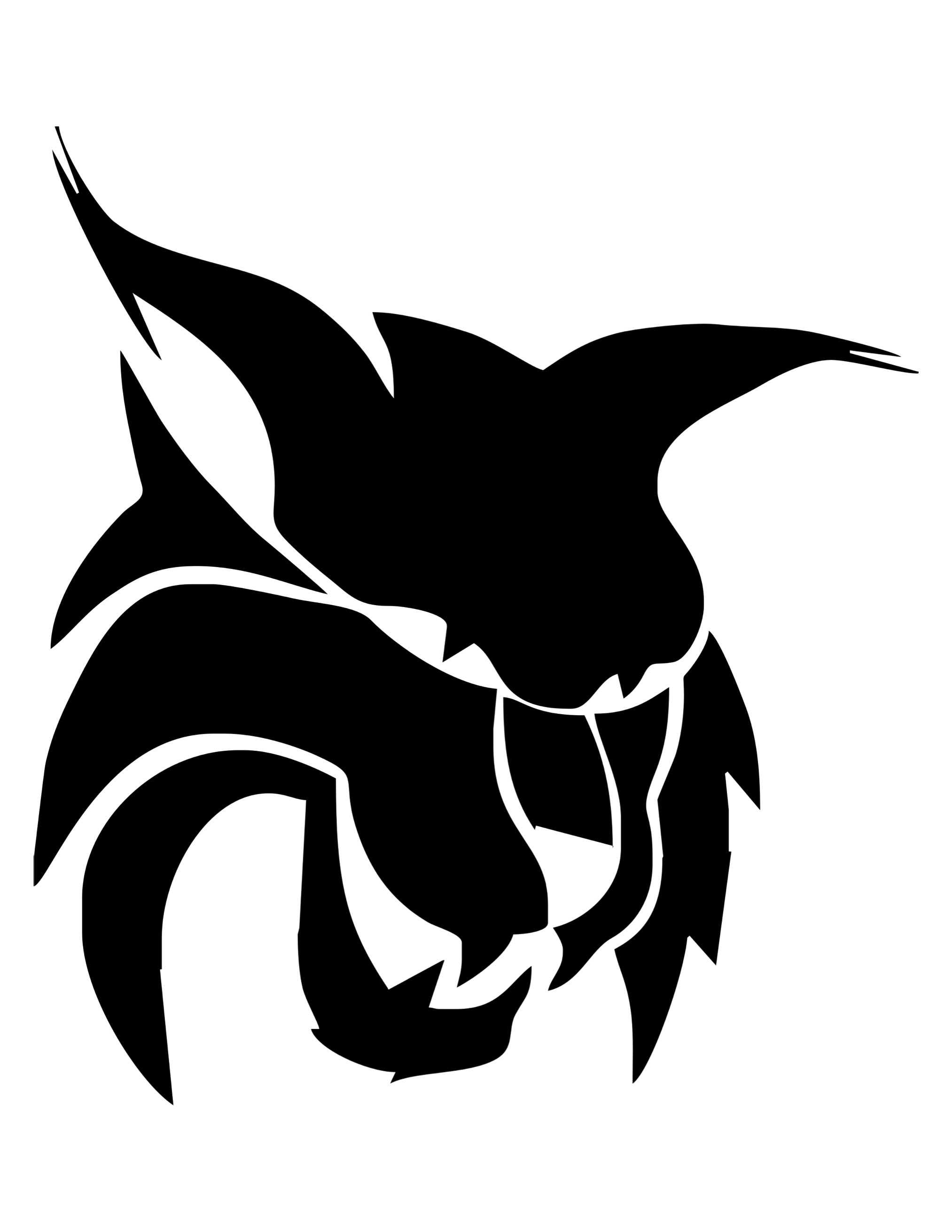 ______________________________________________________________________________Please print this form, and when complete, mail to Lincoln County H.S. , PO Box 268, 1111 Edwards St. Panaca, NV 89042I am requesting ___________ copies of my High School Transcript.Name at time of Graduation _______________________________Graduation Year ________________       Date of Birth _______________Last 4 digits of Social Security # _______________________Phone Number _______________________________________________________________________________________________________Check one of the following:_____ I will pick up transcripts in the registrar’s office (Please allow 24 hours, once received in our office for processing requests)_____Fax a copy of my transcript to:________________________________________________ (Faxed transcripts are UNOFFICIAL)Please mail transcripts to :_______________________________________________________________________________________________________________________________________________________________________________________________________________________________________________________________________________________________________________________ *attach another sheet if necessary- you must provide the complete address for each place you want your transcripts sent.______________________________________________________________________________Signature							Today’s Date**Internal office use only after this space**________________________________   ___________________________    _______________Signature of person completing request        Fax, mailed or picked up               Date completed